Приложение 1.Социальный статус семей  МБОУ «Краснорогская СОШ  имени А.К. Толстого»Приложение 2.	Сведения о педагогических кадрахПриложение 3.  Модель непрерывного профессионального роста учителей МБОУ «Краснорогская СОШ имени А.К. Толстого»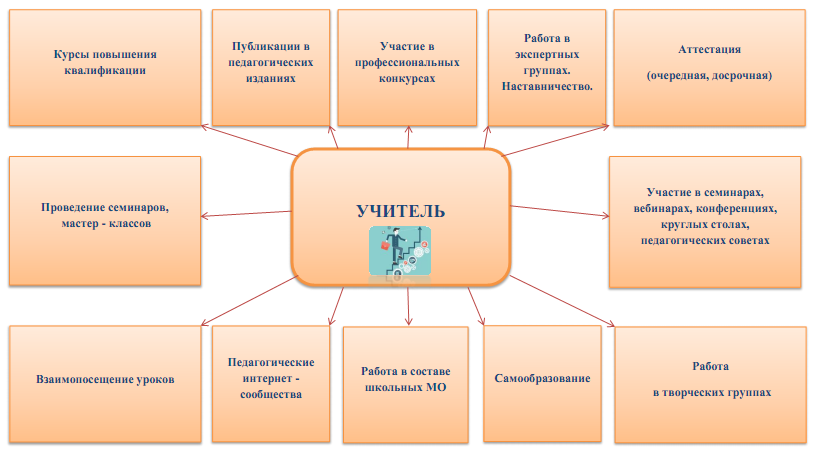 Приложение 4. Приложение №5Сравнительный анализ  ВПР по математике (2020 - 2021 учебный год)Образовательные результаты учащихся начальных классов    2020-2021  учебный год годаОбмен опытом учителей гуманитарных дисциплин(открытые уроки и мероприятия с последующим анализом и самоанализом)Абдрахманова Галина Григорьевна. Литература. 10 класс. Поэтический мир А. Фета. Алексо Елена Дмитриевна. Русский язык. 6 класс. Количественные и порядковые числительные.Белоус Наталья Михайловна. Родной язык. 5 класс. Международный день родного языка. Дурманова Татьяна Васильевна. Иностранный язык. 4 класс. Сказка «Репка».Шкоркина Лариса Ивановна. История. 10, 11 класс. День памяти жертв Холокоста.                                                                  10, 11 класс. Урок Победы.Формы методической работы:Участие в работе методических семинаровОрганизация и проведение предметных  недельПроведение открытых уроковОрганизация и проведение общешкольных мероприятий для обучающихсяУчастие в школьных методических дняхМониторинг профессиональных достижений учителейСистема повышения квалификации:СамообразованиеРабота в творческих межпредметных группахОбучение на курсах повышения квалификацииУчастие в семинарах и вебинарахУчастие в конференциях, круглых столахДистанционное обучение в сети ИнтернетДиагностика профессиональных компетенций и дефицитов учителейРазвитие среды профессионального общения:Взаимопосещение и анализ уроковУчастие в работе пед. совета, ШМОУчастие в  конкурсах профессионального мастерстваПубликации в СМИ (в том числе электронных)Ведение личных сайтовРабота в экспертных группахНаставничествоАналитическая деятельность в рамках ВСОКОМеханизмы стимулирования:Нематериальное поощрение (грамоты, благодарности, похвала)Стимулирующие выплаты к заработной платеПремирование в ходе результативного участия в районных, областных, всероссийских профессиональных конкурсахРабота в составе экспертных групп, жюри конкурсов Итоги ВПР сентябрь-октябрь Итоги ВПР сентябрь-октябрь Итоги ВПР сентябрь-октябрь Итоги ВПР сентябрь-октябрь Итоги ВПР сентябрь-октябрь           Итоги ВПР апрель-май           Итоги ВПР апрель-май           Итоги ВПР апрель-май           Итоги ВПР апрель-май           Итоги ВПР апрель-май           Итоги ВПР апрель-майпредметклассКол-во уч-ся% качества% успе-мостиклассКол-воУч-ся Кол-вописавших% качества% успеваем.выводыМатематика519431005191526100нижеМатематика615281006151530100вышеМатематика720171007202030100вышеМатематика824291008242129100стабильноМатематика92333100923----Биология519--5191966100-Биология615821006151354100нижеБиология720291007201948100вышеХимия----8242144100-Физика824201008242124100выше---7201932100-№   п/пФ.И.О. учителяклассколич        уч-сяотличниковударников"3"неуспевающиеуспеваемостьКачество(1четв./год)1Косенкова Екатерина Васильевна17-34-100-     /   432Машоха  Любовь Ивановна220-911-10043   / 453Тютюнкова Лариса Кузьминична314-68-10035  / 434Сидоряко Татьяна Викторовна4201811-10040  / 45Итого 1-4 кл611163410039    /  44